Решение обратной задачи для нахождения аномальной проводимости плазмы вдоль средней линии в канале холловского двигателя *)Тюшев М.С., Шашков А.С., Ловцов А.С.ГНЦ ФГУП «Центр Келдыша» г. Москва, Россия, tyushev@phystech.eduНаблюдаемая в эксперименте величина тока разряда в холловском двигателе (ХД) [1] существенно выше тока, описываемого классической проводимостью. Добавку к проводимости плазмы, объясняющую наблюдаемый ток, называют аномальной проводимостью. Последние работы показывают, что механизм аномальной проводимости существенно трехмерный и для его прямого учета в численных моделях, на данный момент, не хватает вычислительных ресурсов. Поэтому при моделировании ХД приходится пользоваться приближенными моделями проводимости. Чаще всего используют модель Бома [2], в которой предполагается, что частота аномальных столкновений пропорциональна электронной циклотронной частоте. Однако, проведенные в работе [3] измерения показали, что профиль аномальной проводимости существенно отличается от бомовского. На данный момент для повышения точности моделирования приходится пользоваться экспериментально измеренным профилем аномальной проводимости.В данной работе разработан метод, позволяющий находить профиль аномальной проводимости, используя легко измеряемые интегральные данные ХД (ток разряда и тягу). Метод предполагает поиск наилучшего приближения профиля аномальной проводимости с использованием гауссовского процесса [4]. Форма функции аномальной проводимости определялась 10-ю параметрами, используемыми для аппроксимации экспериментальных данных в работе [5]. Для расчетов использовалась одномерная гибридная модель, представленная в работе [6]. В результате было получено более точное соответствие распределения локальных параметров плазмы экспериментальным данным относительно однозональной модели проводимости Бома.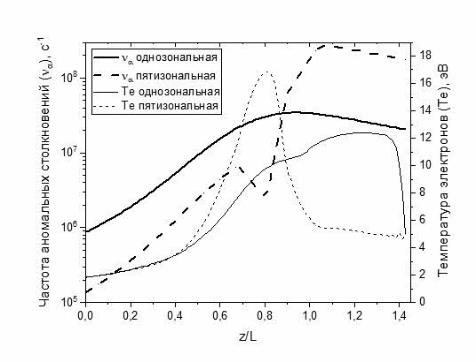 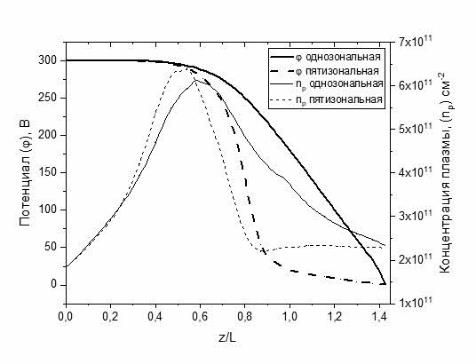 Функции зависимости частоты аномальных столкновений, температуры электронов, потенциала и концентрации от нормированной на длину канала холловского двигателя координаты.ЛитератураМорозов А.И., Кислов А.Я., Зубков И.П. Письма в ЖЭТФ. Т. 7., с. 224 (1968).D. Bohm, edited by R. Walkering, A. Guthrie (McGraw-Hill, NY, 1949), Vol. I, pp. 1-79J.A. Linnell, A.D. Gallimore, in 31st IEPC, Ann Arbor, p. 105 (2009)C. E. Rasmussen and C. K. I. Williams The MIT Press, 2006. ISBN 0-262-18253-X.I.G. Mikellides, A.L. Ortega, Plasma Sources Sci. Technol.28, 014003 (2019)Shashkov A., Lovtsov A., Tomilin D. Physics of Plasmas 24, 043501 (2017)